        МУНИЦИПАЛЬНОЕ БЮДЖЕТНОЕ ДОШКОЛЬНОЕОБРАЗОВАТЕЛЬНОЕ УЧРЕЖДЕНИЕ «ДЕТСКИЙ САД «ОСТРОВОК» ПГТ. СМИРНЫХ МУНИЦИПАЛЬНОГО ОБРАЗОВАНИЯ ГОРОДСКОЙ ОКРУГ «СМИРНЫХОВСКИЙ» САХАЛИНСКОЙ ОБЛАСТИРезультаты анкетирования для родителей по внедрению Федеральной образовательной программы 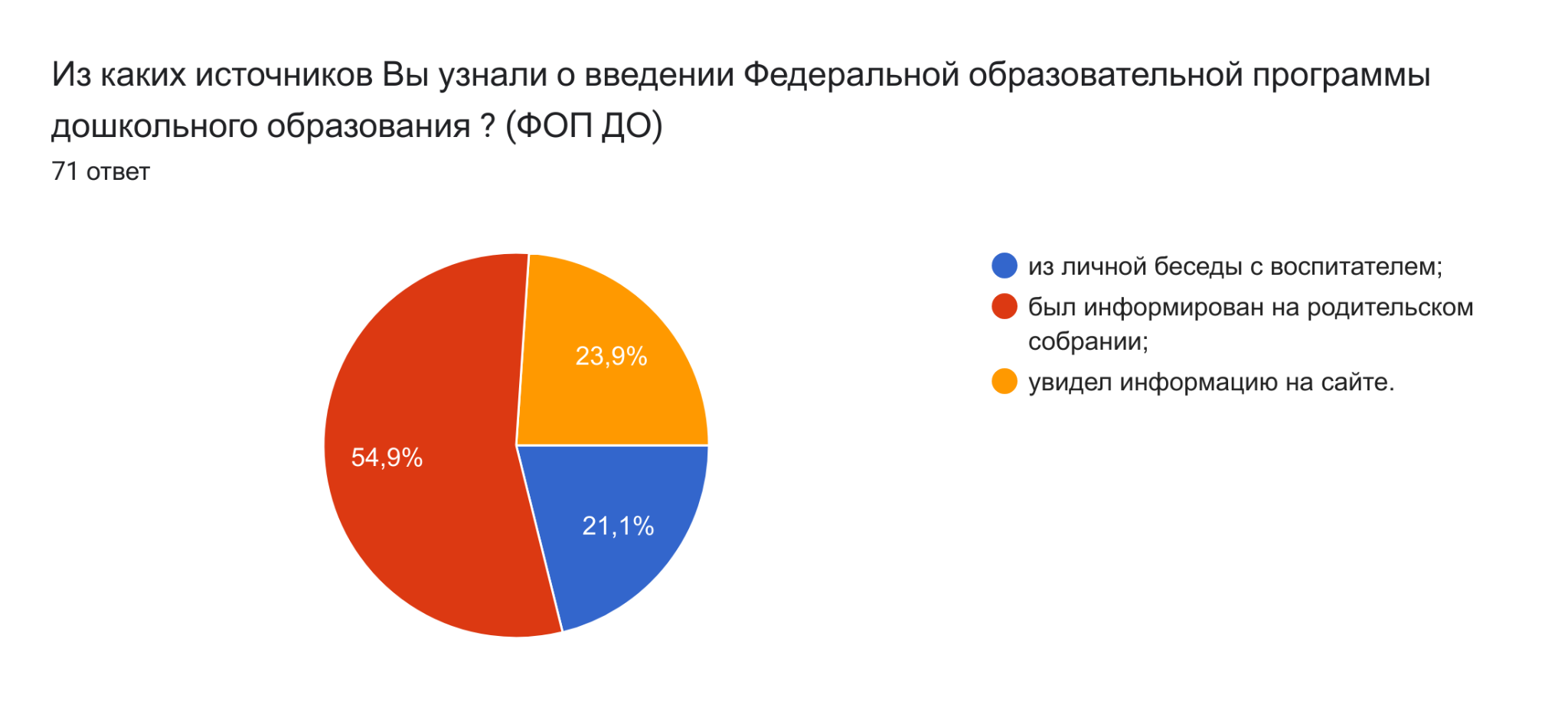 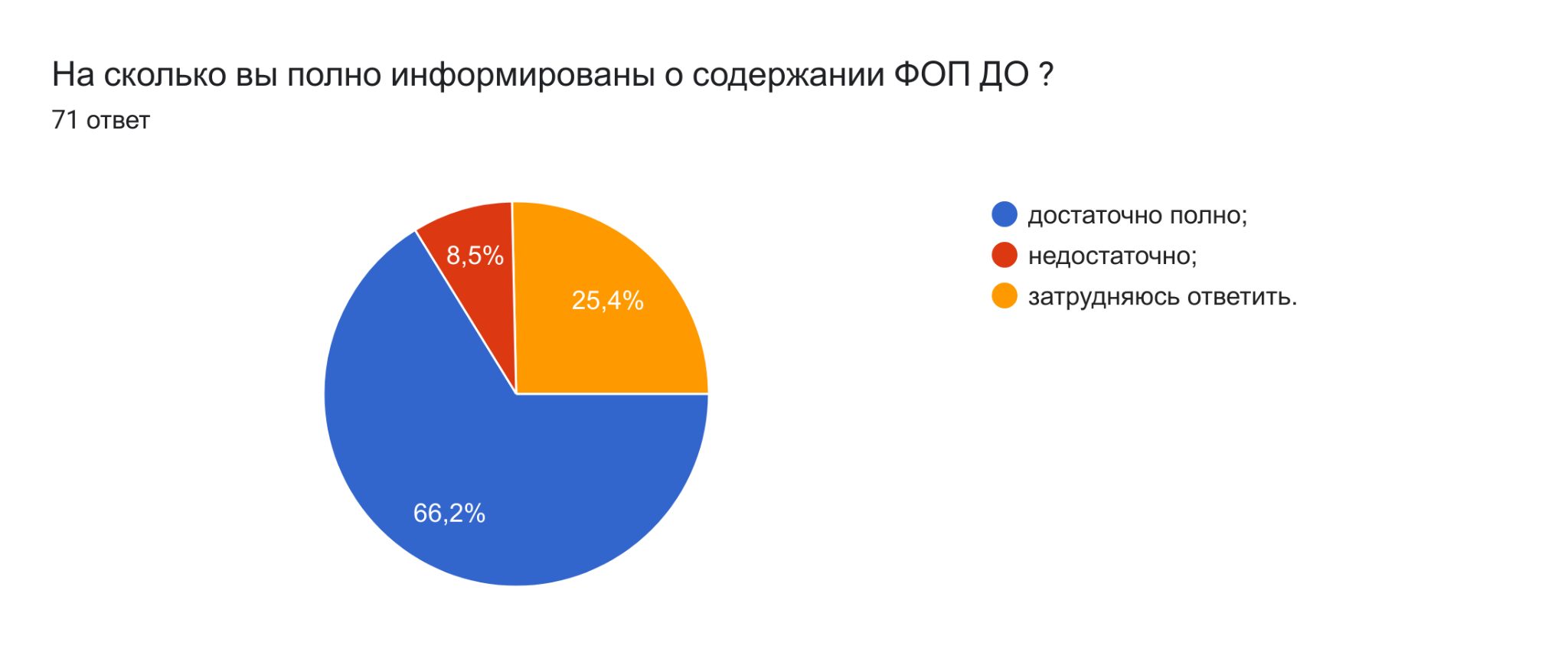 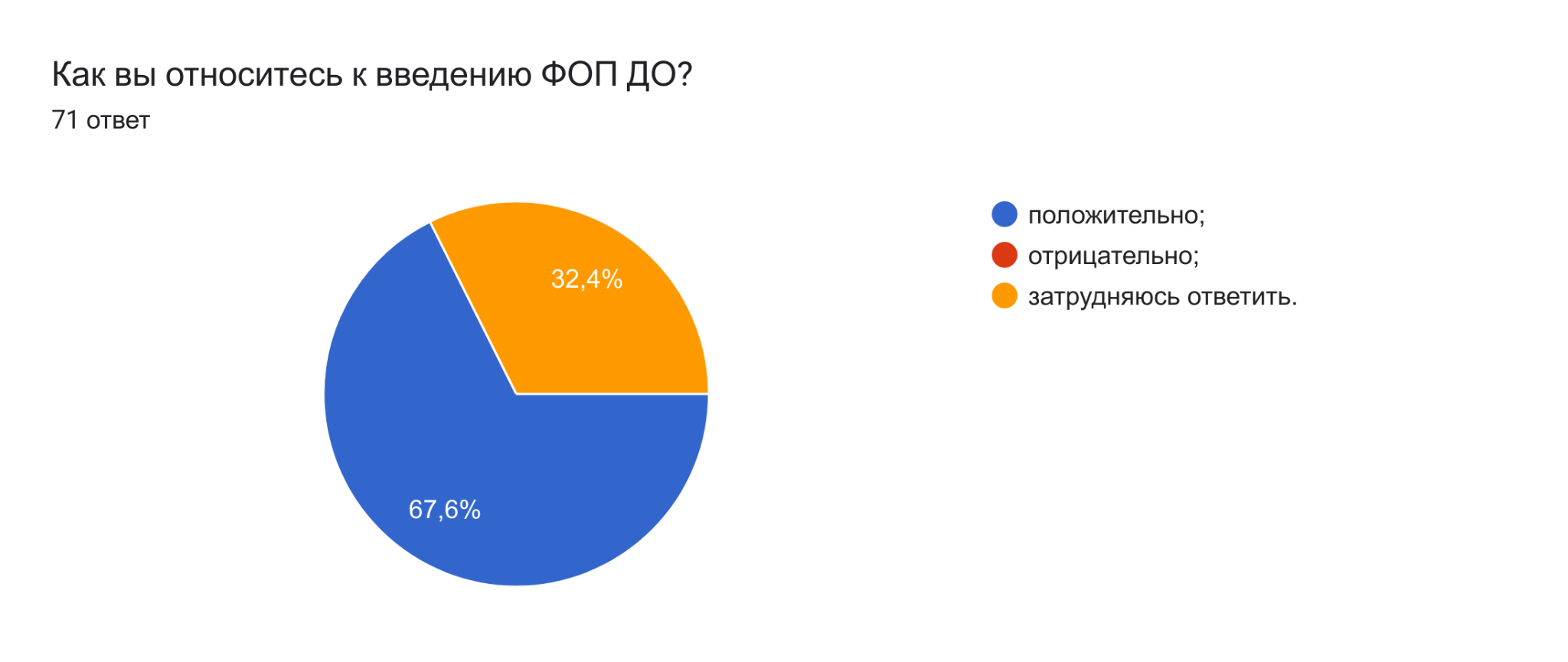 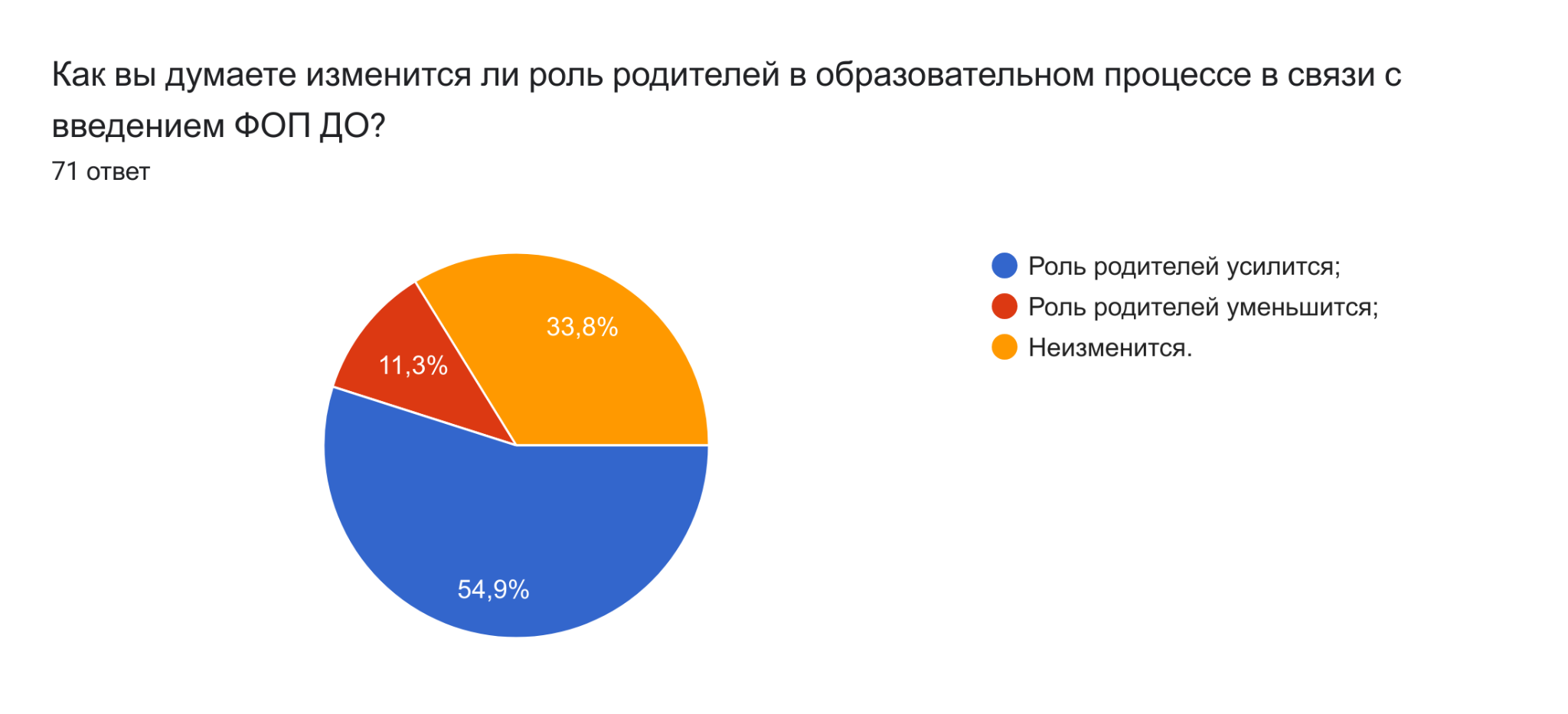 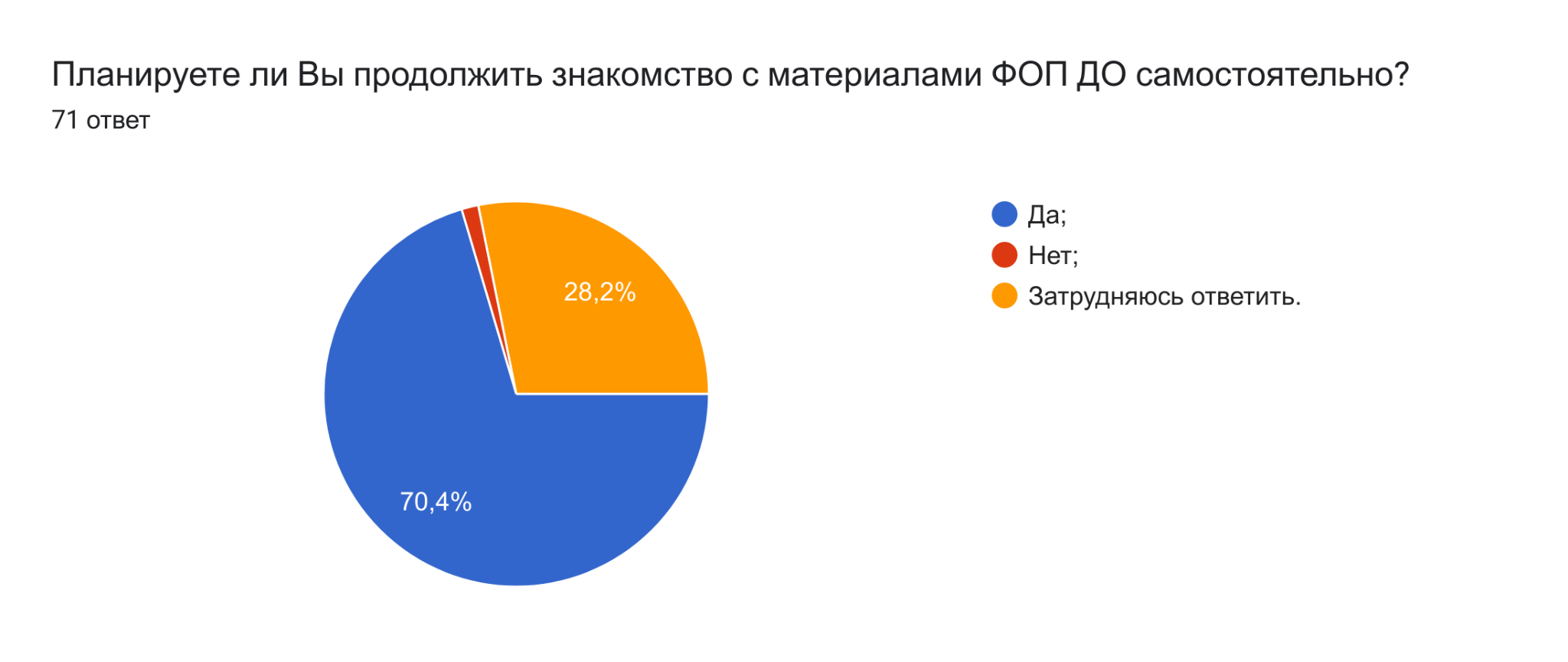 